Junior Hereford Heifer QuestionsRank these heifers as they would be selected as future donors in a reputable Hereford operation located in the Southeast. This firm has a rich history of producing show cattle that are competitive at the national level; but, the true measure of achievement is generating females that perform in the cow herd. A handful of bulls are marketed to other purebred breeders each year. Feed resources are abundant, however practical females should be able to calve unassisted. 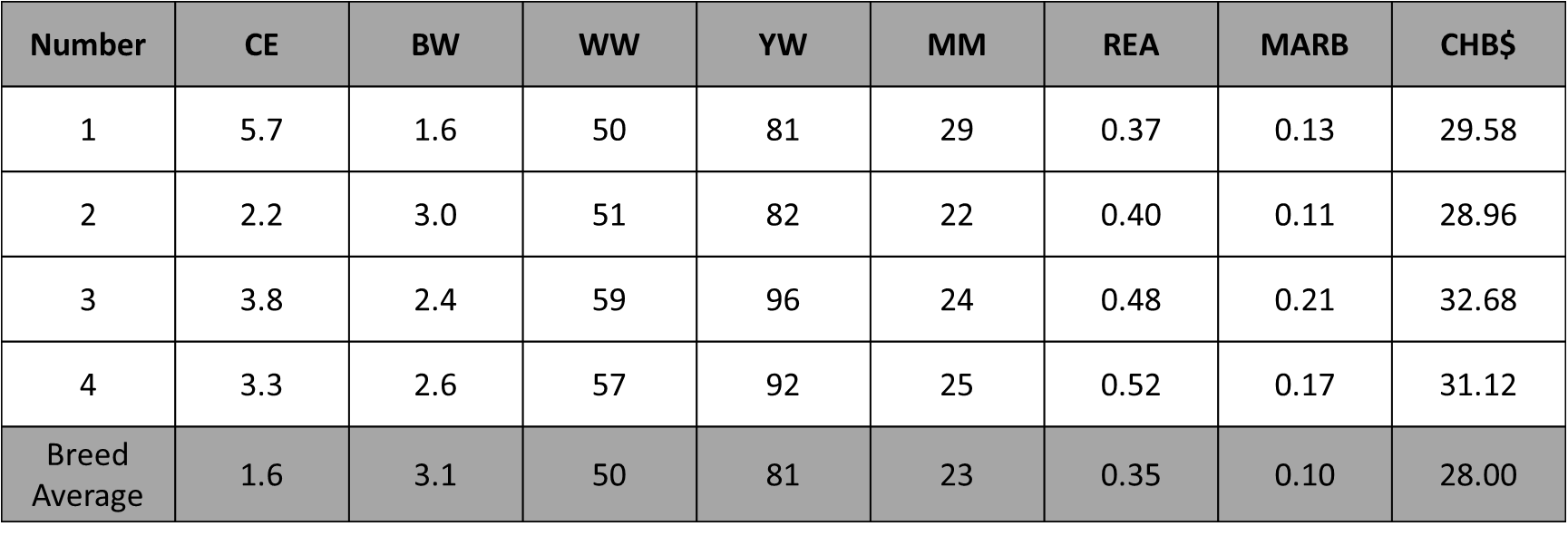 Mark your class placing on the grid and answer thefollowing questions._1__ 1. Which heifer is plain fronted?__3_ 2. Which heifer has the most growth?_2__ 3. Which heifer would be expected to have the most issues at calving (dystocia)?_4__ 4. Between 4&2 who is deeper bodied?_3__ 5. Which heifer’s calves will be more valuable in a feedlot?1-2-3-4A1-2-4-3B1-3-2-4C1-3-4-2D1-4-2-3E1-4-3-2F2-1-3-4G2-1-4-3H2-3-1-4I2-3-4-1J2-4-1-3K2-4-3-1L3-1-2-4M3-1-4-2N3-2-1-4O3-2-4-1P3-4-1-2Q3-4-2-1R4-1-2-3S4-1-3-2T4-2-1-3U4-2-3-1V4-3-1-2W4-3-2-1X